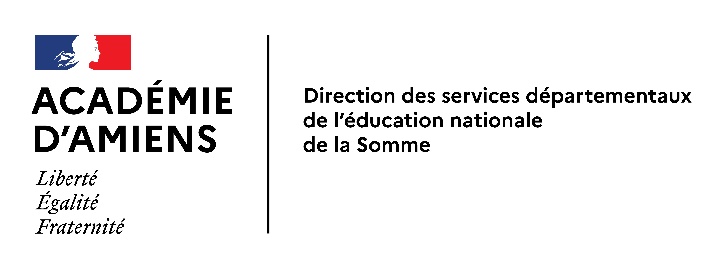                 Commission Départementale    d’Orientation vers les Enseignements                       Adaptés du Second DegréAnnexe 2Proposition de pré-orientation ou d’orientationvers les enseignements adaptés du second degréToute demande d’ouverture de dossier devra être l’aboutissement d’une réflexion menée en équipe éducative avec l’adhésion effective de la famille, associée au projet d’une éventuelle orientation. Pour que la commission puisse statuer en toute connaissance de cause, les dossiers doivent être complets. IDENTITÉ DE L’ÉLÈVEI - Renseignements familiaux  Nom et prénom du père : __________________________________________________________Adresse : ________________________________________________________________________Tél. : _____________________________________________Profession : ______________________________________________________________________Nom et prénom de la mère : ________________________________________________________Adresse si différente de celle du père : _________________________________________________Tél. : _____________________________________________Profession : ______________________________________________________________________Adresse de l’enfant si différente de celle des responsables légaux (ex : famille d’accueil, foyer) :__________________________________________________________________________________________________________________________________________________________________Frères et sœurs La famille bénéficie-t-elle de l’aide des services sociaux ?   	oui 		nonSi oui, préciser le nom et l’adresse de la personne référente : ________________________________________________________________________________________________________________________________________________________________II - Parcours scolaire de l’élève (Joindre les documents et bilans des actions mises en place au cycle 3 et cochées ci-dessous)Informations complémentairesPour les élèves allophones indiquer : (la barrière de la langue ne doit pas justifier à elle seule une demande d’orientation SEGPA) Pays d’origine : ________________ 	   Date d’arrivée en France : ______________A-t-il été pris en charge par un dispositif UPE2A à son arrivée en France ?   Oui  NonAutre(s) langue(s) parlée(s) par l’élève : _____________________________________________Autres informations vous paraissant utiles : ________________________________________LES PRINCIPAUX ELEMENTS DE MATHEMATIQUESIII- Proposition de l’équipe éducativeIV- Avis de la famille après proposition de l’équipe éducativeV- Avis de l’élève après proposition de l’équipe éducativeVI – Avis de l’IEN de circonscription ou du chef d’établissementNom et adresse de l’établissement fréquenté :______________________________________________________________________________________________________Tél. :_______________________________Rédigé le : __________________Par : _______________________Qualité : ____________________Circonscription : ____________Nom et prénom : __________________________________Né(e) le : ___________________________________ Classe : _________Sexe : M  F Effectif de la classe : _____Nom et prénomNé(e) leEtablissement scolaire fréquentéObservationsClasseAnnée scolaireEtablissement/villeType d’aide mise en place, à préciser (PPRE, PAP, APC, stage de réussite, PAI, Aide RASED ADP, ADR, Psy, etc.)Suivis extérieurs (actuels et passés).Préciser la nature et le rythme.Fréquentation scolaire (problèmes éventuels)PSMSGSClasseAnnée scolaireEtablissement/villeType d’aide mise en place, à préciser (PPRE, PAP, APC, stage de réussite, PAI, Aide RASED ADP, ADR, Psy, etc.)Suivis extérieurs (actuels et passés).Préciser la nature et le rythme.Fréquentation scolaire (problèmes éventuels)CPCE1CE2CM1CM26ème5èmeL’élève était-il scolarisé avant son arrivée ?	                  Oui	NonSi oui, dans quelles conditions ? _________________________________________________________LA MAITRISE DE LA LANGUE FRANCAISEA ce jour, les compétences suivantes sont-elles maîtrisées par l’élève ?LES PRINCIPAUX ELEMENTS DE FRANÇAISLA MAITRISE DE LA LANGUE FRANCAISEA ce jour, les compétences suivantes sont-elles maîtrisées par l’élève ?LES PRINCIPAUX ELEMENTS DE FRANÇAISLA MAITRISE DE LA LANGUE FRANCAISEA ce jour, les compétences suivantes sont-elles maîtrisées par l’élève ?LES PRINCIPAUX ELEMENTS DE FRANÇAISLA MAITRISE DE LA LANGUE FRANCAISEA ce jour, les compétences suivantes sont-elles maîtrisées par l’élève ?LES PRINCIPAUX ELEMENTS DE FRANÇAISLANGUE ORALECompétence acquiseCompétence acquise- Prendre la parole en respectant le niveau de langue adaptéOUINON- Prendre part à un dialogue : prendre la parole devant les autres, écouter autrui, formuler et justifier son point de vueOUINON- Dire de mémoire, de façon expressive, une dizaine de poèmes et de textes en prose.OUINONNOMBRE ET CALCULCompétence acquiseCompétence acquise- Écrire, nommer, comparer, ranger les nombres entiers naturels inférieurs à 1000OUINON- Résoudre des problèmes de dénombrementOUINON- Poser correctement une addition, soustraction, multiplicationOUINON- Calculer correctement une addition, soustraction, multiplicationOUINON- Calculer mentalement en utilisant des additions, des soustractions et des multiplicationsOUINONGEOMETRIECompétence acquiseCompétence acquise- Reconnaître, nommer, et décrire les figures planes OUINON- Utiliser la règle et l'équerre pour tracer avec soin et précision un carré, un rectangle, un  triangle rectangleOUINON- Percevoir et reconnaître parallèles et perpendiculairesOUINONGRANDEURS ET MESURESCompétence acquiseCompétence acquise- Utiliser les unités usuelles de mesure de longueur et de masseOUINON- Résoudre des problèmes dont la résolution implique des conversionsOUINONORGANISATION ET GESTION DES DONNEESCompétence acquiseCompétence acquise- Utiliser un tableau, un graphiqueOUINON- Résoudre un problème mettant en jeu une situation de proportionnalitéOUINONMATHEMATIQUESObservations qui précisent la nature des difficultés et les potentialités de l’élève :AVOIR UN COMPORTEMENT RESPONSABLECompétence acquiseCompétence acquise- Respecter les autres et les règles de la vie collectiveOUINON- Pratiquer un jeu ou un sport collectif en respectant les règlesOUINON- Appliquer les codes de la politesse dans ses relations avec ses camaradesOUINON- Appliquer les codes de la politesse dans ses relations avec les adultes de l’écoleOUINON...Observations concernant l’attitude de l’élève durant la vie scolaire : acceptation du travail de groupe, gestion de la frustration, relations avec ses pairs, relations avec les adultes de l’école (confiance, sollicitation communication …), etc.S’APPUYER SUR DES METHODES DE TRAVAIL POUR ETRE AUTONOME ET FAIRE PREUVE D’INITIATIVECompétence acquiseCompétence acquise- Respecter des consignes simples, en autonomieOUINON- Être persévérant dans toutes les activitésOUINON- Commencer à savoir s’autoévaluer dans des situations simplesOUINON- Soutenir une écoute prolongée (lecture, musique, spectacle, etc.)OUINONObservations concernant l’attitude de l’élève face au travail : entrée dans la tâche, attitude face aux difficultés, organisation dans le travail, rythme de travail, fatigabilité …Trouble(s) particulier(s) : (vision, audition, motricité, langage…)Fréquentation assidue :                          Absentéisme important : Motifs d’absence les plus fréquents :Eviction temporaire (préciser le motif) :Relations famille/établissement :Pré-orientation en SEGPA            ou EREA                       Date de l’équipe éducative :          /       /Avis argumenté de l’équipe pédagogique :Nom et signature de :L’enseignant(e)                                                         Le (la) directeur(trice) / Le (la) chef(fe) d’établissement                Date:        /        /Avis :Signature des parents* (obligatoire)                                                                 Date:        /        /* Si les parents sont séparés, la signature des deux parents est souhaitableAvis :Signature de l’élève (obligatoire)                                                                      Date:        /        /Avis :Signature de l’IEN ou du chef d’établissement                                                Date:        /        /